UNSTRUCTURED Field Experience Log & ReflectionInstructional Technology Department – Updated Summer 2015(This log contains space for up to 5 different field experiences for your 5 hours. It might be that you complete one field
experience totaling 5 hours! If you have fewer field experiences, just delete the extra pages. Thank you!)Candidate: 
Chris RogersMentor/Title: 
Kathy Schmidt / Media SpecialistSchool/District: Gwinnett County Public SchoolsCourse:
ITEC 7410 / Instructional Technology LeadershipCourse:
ITEC 7410 / Instructional Technology LeadershipProfessor/Semester:
Dr. Fuller / Summer 2016Date(s)1st Field Experience Activity/TimePSC Standard(s)ISTE Standard(s)5/316/76/146/217/12eCLASS Instructional Technology Planning meetings – we discuss steps for each team, action items, and plan for the future of our implementation / 1.5 hrs each / 7.5 hrsPSC 1.1, 1.2, 1.4, 3.2, 3.3, 6.1, 6.3ISTE 1a, 1b, 1d, 3b, 3cReflection(Minimum of 3-4 sentences per question)Reflection(Minimum of 3-4 sentences per question)Reflection(Minimum of 3-4 sentences per question)Reflection(Minimum of 3-4 sentences per question)1. Briefly describe the field experience. What did you learn about technology coaching and technology leadership from completing this field experience?  
This field experience is a regular weekly meeting with a variety of people in different roles for Gwinnett County Public Schools’ eCLASS initiative. We discuss strategic initiatives, testing version updates to the D2L Brightspace environment, training pieces, upcoming features, and a variety of topics related to the implementation and support of the eCLASS initiative, including the BYOD program, the Learning Management System, and other integrated digital resources, including SAFARI Montage. Through the series of meetings, I learned about the change management process, collaborating with a group of people with diverse perspectives, and solving implementation problems.
2. How did this learning relate to the knowledge (what must you know), skills (what must you be able to do) and dispositions (attitudes, beliefs, enthusiasm) required of a technology facilitator or technology leader? (Refer to the standards you selected above. Use the language of the PSC standards in your answer and reflect on all 3—knowledge, skills, and dispositions.) 
Knowledge – These discussions allow me to participate as a visionary leader, gaining knowledge in several areas, such effectively managing change, proactively anticipating problems, designing solutions, and bringing varying opinions to consensus.Skills – These experiences helped me develop skills as a collaborator, listener, advocate for effective technology integration, and helped me to responsibly manage our learning management system and associated digital resources.Dispositions – The experience helped me develop patience and helped me to think deeply about the impact of district-wide decisions on schools, teachers, students, and families, and to gain a broader perspective for how to effectively implement blended learning on a large scale.3. Describe how this field experience impacted school improvement, faculty development or student learning at your school. How can the impact be assessed?This series of meetings impacts the work of thousands of people in our school district, helping to set priorities for professional learning at the district and school level, in addition to managing feature updates to the D2L Brightspace platform. The structure of the meeting impacts other parts of our organization by being an effective model. Although it would be difficult to measure this impact, interviews with other team leaders would be the best method.1. Briefly describe the field experience. What did you learn about technology coaching and technology leadership from completing this field experience?  
This field experience is a regular weekly meeting with a variety of people in different roles for Gwinnett County Public Schools’ eCLASS initiative. We discuss strategic initiatives, testing version updates to the D2L Brightspace environment, training pieces, upcoming features, and a variety of topics related to the implementation and support of the eCLASS initiative, including the BYOD program, the Learning Management System, and other integrated digital resources, including SAFARI Montage. Through the series of meetings, I learned about the change management process, collaborating with a group of people with diverse perspectives, and solving implementation problems.
2. How did this learning relate to the knowledge (what must you know), skills (what must you be able to do) and dispositions (attitudes, beliefs, enthusiasm) required of a technology facilitator or technology leader? (Refer to the standards you selected above. Use the language of the PSC standards in your answer and reflect on all 3—knowledge, skills, and dispositions.) 
Knowledge – These discussions allow me to participate as a visionary leader, gaining knowledge in several areas, such effectively managing change, proactively anticipating problems, designing solutions, and bringing varying opinions to consensus.Skills – These experiences helped me develop skills as a collaborator, listener, advocate for effective technology integration, and helped me to responsibly manage our learning management system and associated digital resources.Dispositions – The experience helped me develop patience and helped me to think deeply about the impact of district-wide decisions on schools, teachers, students, and families, and to gain a broader perspective for how to effectively implement blended learning on a large scale.3. Describe how this field experience impacted school improvement, faculty development or student learning at your school. How can the impact be assessed?This series of meetings impacts the work of thousands of people in our school district, helping to set priorities for professional learning at the district and school level, in addition to managing feature updates to the D2L Brightspace platform. The structure of the meeting impacts other parts of our organization by being an effective model. Although it would be difficult to measure this impact, interviews with other team leaders would be the best method.1. Briefly describe the field experience. What did you learn about technology coaching and technology leadership from completing this field experience?  
This field experience is a regular weekly meeting with a variety of people in different roles for Gwinnett County Public Schools’ eCLASS initiative. We discuss strategic initiatives, testing version updates to the D2L Brightspace environment, training pieces, upcoming features, and a variety of topics related to the implementation and support of the eCLASS initiative, including the BYOD program, the Learning Management System, and other integrated digital resources, including SAFARI Montage. Through the series of meetings, I learned about the change management process, collaborating with a group of people with diverse perspectives, and solving implementation problems.
2. How did this learning relate to the knowledge (what must you know), skills (what must you be able to do) and dispositions (attitudes, beliefs, enthusiasm) required of a technology facilitator or technology leader? (Refer to the standards you selected above. Use the language of the PSC standards in your answer and reflect on all 3—knowledge, skills, and dispositions.) 
Knowledge – These discussions allow me to participate as a visionary leader, gaining knowledge in several areas, such effectively managing change, proactively anticipating problems, designing solutions, and bringing varying opinions to consensus.Skills – These experiences helped me develop skills as a collaborator, listener, advocate for effective technology integration, and helped me to responsibly manage our learning management system and associated digital resources.Dispositions – The experience helped me develop patience and helped me to think deeply about the impact of district-wide decisions on schools, teachers, students, and families, and to gain a broader perspective for how to effectively implement blended learning on a large scale.3. Describe how this field experience impacted school improvement, faculty development or student learning at your school. How can the impact be assessed?This series of meetings impacts the work of thousands of people in our school district, helping to set priorities for professional learning at the district and school level, in addition to managing feature updates to the D2L Brightspace platform. The structure of the meeting impacts other parts of our organization by being an effective model. Although it would be difficult to measure this impact, interviews with other team leaders would be the best method.1. Briefly describe the field experience. What did you learn about technology coaching and technology leadership from completing this field experience?  
This field experience is a regular weekly meeting with a variety of people in different roles for Gwinnett County Public Schools’ eCLASS initiative. We discuss strategic initiatives, testing version updates to the D2L Brightspace environment, training pieces, upcoming features, and a variety of topics related to the implementation and support of the eCLASS initiative, including the BYOD program, the Learning Management System, and other integrated digital resources, including SAFARI Montage. Through the series of meetings, I learned about the change management process, collaborating with a group of people with diverse perspectives, and solving implementation problems.
2. How did this learning relate to the knowledge (what must you know), skills (what must you be able to do) and dispositions (attitudes, beliefs, enthusiasm) required of a technology facilitator or technology leader? (Refer to the standards you selected above. Use the language of the PSC standards in your answer and reflect on all 3—knowledge, skills, and dispositions.) 
Knowledge – These discussions allow me to participate as a visionary leader, gaining knowledge in several areas, such effectively managing change, proactively anticipating problems, designing solutions, and bringing varying opinions to consensus.Skills – These experiences helped me develop skills as a collaborator, listener, advocate for effective technology integration, and helped me to responsibly manage our learning management system and associated digital resources.Dispositions – The experience helped me develop patience and helped me to think deeply about the impact of district-wide decisions on schools, teachers, students, and families, and to gain a broader perspective for how to effectively implement blended learning on a large scale.3. Describe how this field experience impacted school improvement, faculty development or student learning at your school. How can the impact be assessed?This series of meetings impacts the work of thousands of people in our school district, helping to set priorities for professional learning at the district and school level, in addition to managing feature updates to the D2L Brightspace platform. The structure of the meeting impacts other parts of our organization by being an effective model. Although it would be difficult to measure this impact, interviews with other team leaders would be the best method.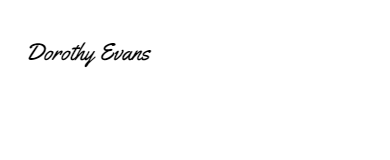 